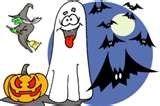 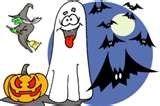 Dear Sir or Madam, 						It’s hard to believe that summer is almost at an end.  The leaves will soon be turning colors, and Halloween is just around the corner.  It is time to think about ghosts and goblins playing at Halloween Hollow.  Halloween Hollow is the first major fundraiser each year for the Mat-Su Special Santa Program and Toys for Tots.  We are inviting you to this amazing community event either as a major sponsor, business sponsor or booth sponsor.  Please have applications in and fees paid by October 15, 2022.  Send us an email asap to reserve your spot!The Special Santa Program, now in its 25th year, brings the magic of Christmas to children and families in need. Last year over 3600 children from 2500 families received gifts through the generous donations of people in the Valley and fundraising events like this. Halloween Hollow is on, Monday, October 31st from 3:00 to 8:00 at Raven Hall on the Alaska State Fairgrounds. This marvelous annual event has become a community favorite with over 3000 children and their parents attending last year. Set -Up Times: Monday, October 31st, 10:00 to 2:00. Booths MUST be ready to open at 2:30 and stay open until 8:15. Event Time: 3:00 P.M. to 8:00 P.M. Take Down and Clean-Up immediately after the event. Volunteers will be there to assist with booth set-up and take down. Businesses may run a game and promote their business. We ask that your booth be fun (not frightening) and that you provide candy or treats to the children. (No gum or whistles please.) Please be prepared for 3000 children to attend. We look forward to hearing from you. Thank you for supporting the Mat-Su Special Santa Program. Please call 355-0381 if you have any questions. Sincerely, Peggy Farnes CEO (Chief Elf Organizer)1825 S Chugach St, Palmer, AK 99645 907-355-0381E-mail: matsu_santa@yahoo.comThe Special Santa Program is under the umbrella of Alaska Family Services, a 501c3 Non-Profit Charity. 